ЗАНЯТИЕ 24 (02.04.2022)                                         ЛОГИКА      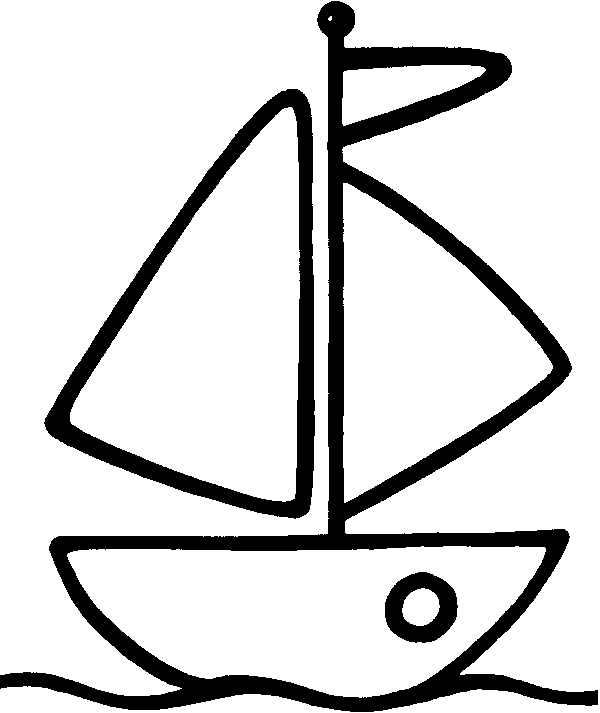 Тема:    Совершенствование воображения.Цели:  Развивать воображение, внимание; развивать связную речь.Домашнее задание: Учебник, стр.43Научиться выкладывать из танграма кораблик.  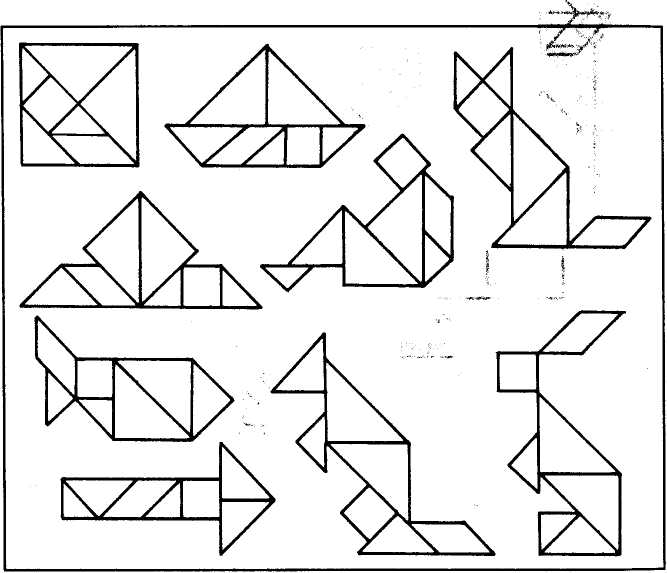 Графическое изображение кораблика  повернуть зеркально, раскрасить.                                      
                  Этот рисунок должен быть сделан в классе.                  А такой надо сделать дома!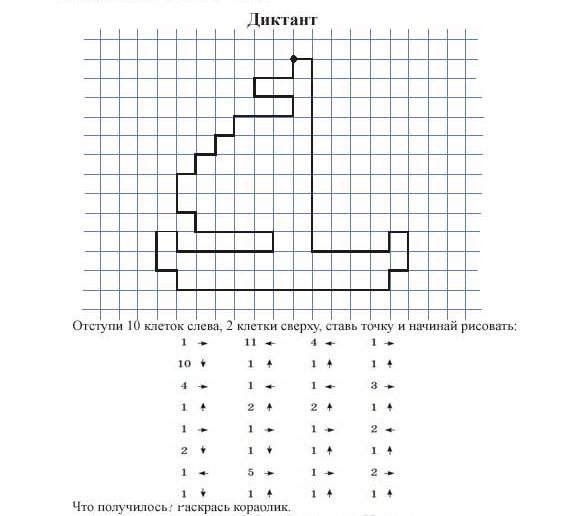 